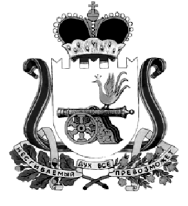 АДМИНИСТРАЦИЯ МУНИЦИПАЛЬНОГО ОБРАЗОВАНИЯ“КАРДЫМОВСКИЙ  РАЙОН” СМОЛЕНСКОЙ ОБЛАСТИ Р А С П О Р Я Ж Е Н И Еот  17.07. 2018      №  00218 -рВ соответствии со статьей 8.2 Федерального закона от 26.12.2008 № 294-ФЗ «О защите прав юридических лиц и индивидуальных предпринимателей при осуществлении государственного контроля (надзора) и муниципального контроля»Утвердить прилагаемую Программу профилактики нарушений обязательных требований в сфере муниципального земельного контроля на территории муниципального образования «Кардымовский район» Смоленской области на 2018 год (далее – Программа).Ответственным исполнителям обеспечить выполнение мероприятий, предусмотренных Программой, в установленные сроки.Настоящее распоряжение разместить на официальном сайте Администрации муниципального образования «Кардымовский район» Смоленской области.Контроль за исполнением настоящего распоряжения возложить на заместителя Главы муниципального образования «Кардымовский район» Смоленской области Д.В. Тарасова.ПРОГРАММАпрофилактики нарушений обязательных требованийв сфере муниципального земельного контроля на территориимуниципального образования «Кардымовский район» Смоленской областина 2018 год1. Общие положения1.1. Настоящая Программа разработана в целях организации проведения Администрацией муниципального образования «Кардымовский район» Смоленской области профилактики нарушений обязательных требований земельного законодательства, установленных федеральными законами и иными нормативными правовыми актами Российской Федерации, оценка соблюдения которых является предметом муниципального земельного контроля (далее также – обязательные требования).1.2. Профилактика нарушений обязательных требований проводится в рамках осуществления муниципального земельного контроля.1.3. Целями Программы являются:а) предупреждение нарушений юридическими лицами, индивидуальными предпринимателями  и гражданами (далее - подконтрольные субъекты) обязательных требований, включая устранение причин, факторов и условий, способствующих возможному нарушению обязательных требований;б) создание мотивации к добросовестному поведению подконтрольных субъектов;в) снижение уровня ущерба охраняемым законом ценностям.1.4. Задачами Программы являются:а) укрепление системы профилактики нарушений обязательных требований путем активизации профилактической деятельности;б) выявление причин, факторов и условий, способствующих нарушениям обязательных требований;в) повышение правосознания и правовой культуры руководителей юридических лиц, индивидуальных предпринимателей и граждан.2. План-график профилактических мероприятийОб утверждении Программы профилактики нарушений обязательных требований в сфере муниципального земельного контроля на территории муниципального образования «Кардымовский район» Смоленской области на 2018 годГлава муниципального образования «Кардымовский район» Смоленской области                                                                         П.П. НикитенковПриложениек распоряжению Администрациимуниципального образования«Кардымовский район»Смоленской областиот «17» июля 2018 года № 00218-р№ п/пНаименование мероприятияСрок исполненияОтветственный исполнитель1.Размещение на официальном сайте Администрации муниципального образования «Кардымовский район» в информационно-телекоммуникационной сети «Интернет» перечня нормативных правовых актов или их отдельных частей, содержащих обязательные требования, оценка соблюдения которых является предметом муниципального земельного контроля, а также текстов соответствующих нормативных правовых актовпостоянноОтдел экономики, инвестиций, имущественных отношений Администрации муниципального образования «Кардымовский район» Смоленской области2.Информирование юридических лиц, индивидуальных предпринимателей по вопросам соблюдения обязательных требований, в том числе посредством разработки и опубликования руководств по соблюдению обязательных требований, проведения семинаров и конференций, разъяснительной работы в средствах массовой информации и иными способамипо мере необходимостиОтдел экономики, инвестиций, имущественных отношений Администрации муниципального образования «Кардымовский район» Смоленской области3.В случае изменения обязательных требований подготовка и распространение комментариев о содержании новых нормативных правовых актов, устанавливающих обязательные требования, внесенных изменениях в действующие акты, сроках и порядке вступления их в действие, а также рекомендаций о проведении необходимых организационных, технических мероприятий, направленных на внедрение и обеспечение соблюдения обязательных требованийпо мере необходимостиОтдел экономики, инвестиций, имущественных отношений Администрации муниципального образования «Кардымовский район» Смоленской области4.Размещение на сайте Администрации муниципального образования «Кардымовский район» Смоленской области в информационно-телекоммуникационной сети «Интернет» информации о результатах осуществления муниципального земельного контроляпостоянноОтдел экономики, инвестиций, имущественных отношений Администрации муниципального образования «Кардымовский район» Смоленской области5.Выдача юридическим лицам, индивидуальным предпринимателям  и гражданам предостережений о недопустимости нарушения обязательных требований земельного законодательства в соответствии со статьей 8.2 Федерального закона от 26.12.2008 № 294-ФЗ «О защите прав юридических лиц и индивидуальных предпринимателей при осуществлении государственного контроля (надзора) и муниципального контроля»в течение года (по мере необходимости)Отдел экономики, инвестиций, имущественных отношений Администрации муниципального образования «Кардымовский район» Смоленской области